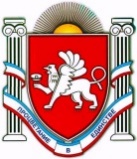 П О С Т А Н О В Л Е Н И Еот 27 ноября 2018г. № 592г. ДжанкойОб утверждении административного регламента администрации Джанкойского района Республики Крым по предоставлению муниципальной услуги «Выдача разрешений арендаторам земельных участков на передачу их прав и обязанностей по действующим договорам аренды земельных участков третьим лицам на территории муниципального образования Джанкойский район Республики Крым»В соответствии с Федеральным законом от 27.07.2010 № 210-ФЗ «Об организации предоставления государственных и муниципальных услуг», статьей 14 Федерального закона от 06.10.2003 № 131-ФЗ «Об общих принципах организации местного самоуправления в Российской Федерации», Федеральным законом от 02.05.2006 № 59-ФЗ «О порядке рассмотрения обращений граждан Российской Федерации», постановлением правительства Российской Федерации от 16.05.2011 № 373 «О разработке и утверждении административных регламентов осуществления государственного контроля (надзора) и административных регламентов предоставления государственных услуг», законом Республики Крым от 21.08.2014 № 54-ЗРК «Об основах местного самоуправления в Республики Крым», постановлением Совета министров Республики Крым от 07.10.2014 № 369 «О разработке и утверждении административных регламентов предоставления государственных услуг исполнительными органами государственной власти Республики Крым», Уставом муниципального образования Джанкойский район Республики Крым, постановлением администрации Джанкойского2района Республики Крым от 31.12.2014 № 23 «О Порядке разработки и утверждения административных регламентов предоставления муниципальных услуг», в целях повышения качества исполнения и доступности результатов предоставления муниципальных услуг на территории Джанкойского района, администрация Джанкойского района Республики Крым п о с т а н о в л я е т :1. Утвердить административный регламент по предоставлению муниципальной услуги ««Выдача разрешений арендаторам земельных участков на передачу их прав и обязанностей по действующим договорам аренды земельных участков третьим лицам на территории муниципального образования Джанкойский район Республики Крым» согласно приложению.2. Постановление вступает в силу со дня его официального обнародования на сайте администрации Джанкойского района Республики Крым (djankoiadm.ru)3. Контроль за исполнением настоящего постановления оставляю за собой.  Глава администрации Джанкойского района 					            	И.С. Федоренко ПриложениеУТВЕРЖДЕНпостановлением администрацииДжанкойского районаот _____________ № _______Административный регламент администрации Джанкойского районапо предоставлению муниципальной услуги «Выдача разрешений арендаторам земельных участков на передачу их прав и обязанностей по действующим договорам аренды земельных участков третьим лицам на территории муниципального образования Джанкойский район Республики Крым»I. Общие положения1. Административный регламент администрации Джанкойского района по предоставлению муниципальной услуги «Выдача разрешений арендаторам земельных участков на передачу их прав и обязанностей по действующим договорам аренды земельных участков третьим лицам на территории муниципального образования Джанкойский район Республики Крым» (далее – административный регламент) разработан в целях повышения качества и доступности результатов оказания муниципальной услуги по выдаче разрешений арендаторам земельных участков на передачу их прав и обязанностей по действующим договорам аренды земельных участков третьим лицам (далее – муниципальная услуга), создания комфортных условий для потребителей муниципальной услуги (далее – заявители), и определяет сроки и последовательность предоставления муниципальной услуги при осуществлении полномочий органов местного самоуправления администрацию Джанкойского района по совершению сделок, предметом которых являются земельные участки находящиеся в муниципальной собственности.2. Настоящий административный регламент регулирует отношения по выдаче разрешений арендаторам земельных участков на передачу их прав и обязанностей по действующим договорам аренды земельных участков 2третьим лицам.3. Заявителями и получателями муниципальной услуги являются физические и юридические лица (за исключением государственных органов и их территориальных органов, органов государственных внебюджетных фондов и их территориальных органов, органов местного самоуправления).4. Муниципальную услугу предоставляет администрация Джанкойского района Республики Крым. Структурным подразделением администрации, ответственным за предоставлением муниципальной услуги, является отдел муниципального имущества администрации Джанкойского района Республики Крым (далее – Администрация).Место нахождения Администрации: 296100, Республика Крым,                      г. Джанкой, ул. Ленина 6, каб. 403.График работы: понедельник - пятница с 8.00 до 17.00, перерыв с 12.00 до 13.00.Телефон для справок: (36564) 3-11-01.Адрес официального веб-сайта: http:// delo@dzankoy-rayon.rk.gov.ru.Адрес электронной почты: imushestvo@dzhankoy-rayon.rk.gov.ru.5. Предоставление муниципальной услуги осуществляется в соответствии со следующими нормативно – правовыми актами: - Конституцией Российской Федерации от 12.12.1993;- Гражданским кодексом Российской Федерации от 30.11.2014 г. № 51-ФЗ;- Земельным Кодексом Российской Федерации от 25.10.2001 N 136-ФЗ;- Градостроительным Кодексом Российской Федерации от 29.12.2004 г. №190-ФЗ;- Федеральным законом от 25.10.2001 года № 137 – ФЗ «О введении в действие Земельного кодекса Российской Федерации»;- Федеральным законом от 21.12.2001 года № 178 – ФЗ «О приватизации государственного и муниципального имущества»;3- Федеральным законом от 21.07.1997 года № 122 – ФЗ «О государственной регистрации прав на недвижимое имущество и сделок с ним»; - Федеральным законом от 24.07.2007 года № 221 – ФЗ «О государственном кадастре недвижимости»;- Федеральным законом от 18.06.2001 года № 78 – ФЗ «О землеустройстве».6. Информирование заявителей о порядке предоставления муниципальной услуги осуществляется в виде:- индивидуального информирования;- публичного информирования.7. Индивидуальное информирование по вопросам предоставления муниципальной услуги предоставляется: - путем непосредственного общения заявителей (при личном обращении либо по телефону) с должностными лицами Администрации, ответственными за предоставление муниципальной услуги; - путем взаимодействия должностных лиц Администрации, ответственных за предоставление муниципальной услуги, с заявителями по почте, электронной почте. 8. Ответ на телефонный звонок должен начинаться с информации о фамилии, отчестве и должности сотрудника Администрации, принявшего телефонный звонок.9. Обращения заявителя рассматривается должностными лицами с учетом времени, необходимого для подготовки ответа, в срок, не превышающий 30 дней со дня регистрации письменного обращения.10. Обращение, поступившее в Администрацию, подлежит рассмотрению в порядке, установленном Федеральным законом от 02.05.2006 № 59 – ФЗ «О порядке рассмотрения обращений граждан Российской Федерации».411. Публичное информирование по вопросам предоставления муниципальной услуги осуществляется путем размещения информации:- на официальном сайте администрации Джанкойского района;- на информационных стендах, расположенных в здании администрации Джанкойского района по адресу: 296100, Республика Крым, г. Джанкой, ул. Ленина, 6. 12. На официальном сайте администрации Джанкойского района и на информационном стенде в здании администрации размещается:- наименование муниципальной услуги;- наименование органа исполнительной власти, структурного подразделения предоставляющих муниципальную услугу;- наименования органов исполнительной власти, структурного подразделения, участвующих в предоставлении муниципальной услуги;- перечень и тексты нормативных правовых актов, непосредственно регулирующих предоставление услуги, с указанием их реквизитов и источников официального опубликования;- способы предоставления услуги;- описание результата предоставления услуги;- категория заявителей, которым предоставляется услуга;- срок предоставления услуги;- срок, в течение которого заявление о предоставлении услуги должны быть зарегистрировано;- максимальный срок ожидания в очереди при подаче заявления о предоставлении услуги лично;- документы, необходимые для предоставления услуги и находящиеся в распоряжении государственных органов, органов местного самоуправления и учреждений (организаций), участвующих в предоставлении услуги, которые заявитель в праве представить для получения услуги по собственной инициативе, способы получения этих документов заявителем и порядок их5предоставления с указанием услуги, в результате предоставления которых могут быть получены такие документы;- сведения о возмездности (безвозмездности) предоставление услуги, правовых оснований и размерах платы, взимаемой с заявителя;- показатели доступности и качества услуги;- информация о внутриведомственных и межведомственных административных процедурах, подлежащих выполнению органом, предоставляющим услугу, в том числе информация о промежуточном и окончательном сроке таких административных процедур;- сведения о допустимости (возможности) и порядке досудебного (внесудебного) обжалования решений и действий (бездействий) органа, учреждения (организации), предоставляющий услугу;- дата основания изменений в сведения об услуги, содержащиеся в федеральной государственной информационной системе «Федеральный реестр государственных и муниципальных услуг (функций)».13. Должностные лица Администрации, ответственные за предоставление муниципальной услуги, осуществляют прием заявителей в соответствии с графиком приема заявителей, указанным в пункте 4 административного регламента.14. В предоставлении муниципальной услуги также могут принимать участие в качестве источников получения документов, необходимых для предоставления муниципальной услуги, или источников предоставления информации для проверки сведений, предоставляемых заявителями иные органы и учреждения. II. Стандарт предоставления муниципальной услуги15. Условия и сроки предоставления муниципальной услуги.6Заявления от юридических лиц поступают в виде заявлений по установленной форме в 1 экземпляре, при личном обращении в Администрацию по адресу, либо электронной почте (приложение № 1).Заявитель заполняет заявление по следующей форме:- сведения о заявителе (в том числе: полное наименование юридического лица с указанием организационно – правовой форме или фамилия, имя, отчество физического лица или индивидуального предпринимателя; наименование должности руководителя юридического лица; фамилия, имя, отчество руководителя юридического лица; номер телефона; почтовый, электронный адрес заявителя для осуществления связи с ним; паспортные данные физического лица; ИНН, ОГРН для юридических лиц и индивидуальных предпринимателей);- сведения о земельном участке (в том числе: номер договора аренды и дата; кадастровый номер земельного участка; местоположения земельного участка; основания передачи земельного участка; наименование третьего лица).16. Результатом предоставления муниципальной услуги является: - разрешение на передачу их прав и обязанностей по действующим договорам аренды земельных участков третьим лицам в виде постановления Администрации о согласии;- отказ в виде постановления Администрации на передачу их прав и обязанностей по действующим договорам аренды земельных участков третьим лицам.17. Процедура предоставления муниципальной услуги завершается путем получения заявителем документов, указанных в пункте 16.18. Муниципальная услуга предоставляется бесплатно.19. Срок предоставления муниципальной услуги – не более 30 дней с момента обращения заявителя.720. Датой принятия к рассмотрению заявления о предоставлении муниципальной услуги считается дата регистрации заявления.21. Максимальный срок ожидания в очереди при подаче заявления на предоставление муниципальной услуги и при получении результата предоставления муниципальной услуги – 30 мин.22. Документы, необходимые для получения муниципальной услуги.Для получения муниципальной услуги заявитель обращается в Администрацию с заявлением (приложение № 1), которое должно содержать следующие обязательные реквизиты:- для юридических лиц (полное наименование юридического лица – заявителя; фамилия, имя, отчество руководителя юридического лица почтовый адрес, телефон для связи; местоположения земельного участка; кадастровый номер; площадь; вид разрешенного использования; вид предоставляемого права);- для физических лиц (фамилия, имя, отчество заявителя; почтовый адрес, телефон для связи; местоположение земельного участка; кадастровый номер; площадь; вид разрешенного использования; вид предоставляемого права).23. Перечень документов, необходимых для предоставления муниципальной услуги:1) заявление;К заявлению (приложение № 1 к настоящему регламенту) устанавливаются следующие требования: - заявление должно быть подписано арендатором;- в заявлении от физических лиц обязательно должны быть указаны: фамилия, имя, отчество заявителя, обратный адрес, контактный телефон, дата и подпись;- в случае если земельный участок предоставлен в аренду нескольким лицам, то заявление подписывается всеми физическими и/или юридическими лицами;8- заявления от юридических лиц принимаются на фирменном бланке с указанием реквизитов (справочные данные об организации, включающие в себя: почтовый адрес; номер телефона; другие сведения по усмотрению организации (номера факсов, телексов, счет в банке, адрес электронной почты и др.)), даты и подписи. При отсутствии фирменного бланка заявление заверяется печатью юридического лица;- заявление должно быть подписано заявителем, либо лицом, уполномоченным на совершение данных действий;- текст заявления должен поддаваться прочтению;- заявление не должно содержать исправлений, подчисток либо приписок, зачеркнутых слов, а также серьезных повреждений, не позволяющих однозначно истолковать его содержание;- использование корректирующих средств для исправления в заявлении не допускается;2) копия документа, удостоверяющего личность Заявителя (Заявителей), являющегося физическим лицом, либо личность представителя физического или юридического лица;3) копия свидетельства о поставке на учет в налоговом органе по месту нахождения лица на территории Российской Федерации;4) копия документа, удостоверяющего права (полномочия) представителя физического или юридического лица, если с заявлением обращается представитель Заявителя (Заявителей);5) копия свидетельства о государственной регистрации индивидуального предпринимателя (для индивидуальных предпринимателей);6) копия договора аренды испрашиваемого земельного участка с отметкой о его государственной регистрации (для договоров аренды земельных участков, заключенных сроком более одного года).Для юридических лиц дополнительно:- копии учредительных документов юридического лица;9- копия свидетельства о государственной регистрации юридического лица;- копия свидетельства о поставке юридического лица на налоговый учет в налоговом органе по месту нахождения на территории РФ.24. При обращении за получением муниципальной услуги от имени заявителя, его представитель, представляет документ, удостоверяющий личность и документ, подтверждающий его полномочия на представление интересов заявителя.25. Указание на запрет требовать от заявителя.Орган не вправе требовать от заявителя:- представления документов и информации или осуществления действий, представление или осуществление которых не предусмотрено нормативными правовыми актами, регулирующими отношения, возникающие в связи с предоставлением муниципальной услуги;- представления документов и информации, которые в соответствии с нормативными правовыми актами Российской Федерации, нормативными правовыми актами Республики Крым и муниципальными правовыми актами находятся в распоряжении иных государственных органов, органов местного самоуправления и (или) подведомственных государственным органам и органам местного самоуправления организаций, участвующих в предоставлении государственных или муниципальных услуг, за исключением документов, указанных в части 6 статьи 7 Федерального закона от 27.07.2010 № 210-ФЗ «Об организации предоставления государственных и муниципальных услуг». Заявитель вправе представить указанные документы и информацию в органы, предоставляющие государственные услуги, и органы, предоставляющие муниципальные услуги, по собственной инициативе;- осуществления действий, в том числе согласований, необходимых для получения муниципальной услуги и связанных с обращением в иные10государственные органы, органы местного самоуправления, организации, за исключением получения услуг и получения документов и информации, предоставляемых в результате предоставления таких услуг, включенных в перечни, указанные в части 1 статьи 9 настоящего Федерального закона;- представления документов и информации, отсутствие и (или) недостоверность которых не указывались при первоначальном отказе в приеме документов, необходимых для предоставления муниципальной услуги, либо в предоставлении муниципальной услуги, за исключением следующих случаев:а) изменение требований нормативных правовых актов, касающихся предоставления муниципальной услуги, после первоначальной подачи заявления о предоставлении муниципальной услуги;б) наличие ошибок в заявлении о предоставлении муниципальной услуги и документах, поданных заявителем после первоначального отказа в приеме документов, необходимых для предоставления муниципальной услуги, либо в предоставлении муниципальной услуги и не включенных в представленный ранее комплект документов;в) истечение срока действия документов или изменение информации после первоначального отказа в приеме документов, необходимых для предоставления муниципальной услуги;г) выявление документально подтвержденного факта (признаков) ошибочного или противоправного действия (бездействия) должностного лица органа, предоставляющего муниципальную услугу, или органа, предоставляющего муниципальную услугу, государственного или муниципального служащего, работника многофункционального центра, работника организации, предусмотренной частью 1.1 статьи 16 настоящего Федерального закона, при первоначальном отказе в приеме документов, необходимых для предоставления государственной или муниципальной услуги, либо в предоставлении государственной или муниципальной услуги, о11чем в письменном виде за подписью руководителя органа, предоставляющего государственную услугу, или органа, предоставляющего муниципальную услугу, руководителя многофункционального центра при первоначальном отказе в приеме документов, необходимых для предоставления государственной или муниципальной услуги, либо руководителя организации, предусмотренной частью 1.1 статьи 16 настоящего Федерального закона, уведомляется заявитель, а также приносятся извинения за доставленные неудобства.26. Перечень оснований для отказа в приеме документов, необходимых для предоставления муниципальной услуги и для отказа в предоставлении муниципальной услуги:26.1. Отказ в приеме заявления не предусмотрен.26.2. В муниципальной услуге отказывается в случаях:- заявление подано лицом, в отношении которого законодательством Российской Федерации установлены ограничения в приобретении в аренду земельных участков;- заявление лицом, не уполномоченным заявителем на осуществление таких действий;- лицо, ответственное за исполнение муниципальной услуги, при получении письменного обращения, в котором содержатся нецензурные либо оскорбительные выражения, угрозы жизни, здоровью и имуществу должностного лица, а также членов его семьи, вправе оставить обращение без ответа по существу поставленных в нем вопросов и сообщить гражданину, направившему обращение, о недоступности злоупотребления правом;- в случае если текст письменного обращения не поддается прочтению, ответ на обращение не дается, и оно не подлежит направлению на рассмотрение, о чем сообщается гражданину, направившему обращение, если его фамилия и почтовый адрес поддается прочтению;12- в случае если в письменном обращении гражданина содержится вопрос, на который ему многократно давались письменные ответы по существу в связи с ранее направленными обращениями, и при этом в обращении не приводится новые доводы или обстоятельства, должностное лицо, либо уполномоченное на то лицо, вправе принять решение о безосновательности очередного обращения и прекращении переписки с гражданином по данному вопросу;- испрашиваемый земельный участок полностью либо частично обременен правами третьих лиц;- в отношении испрашиваемого земельного либо его части имеются установленные в соответствии с законодательством ограничения, не позволяющие использовать его для заявленных целей;- в отношении территории, на которой находится испрашиваемый земельный участок, принято решение о подготовке документации по планировке территории (за исключением тех случаев, когда утвержденная в установленном порядке документация по планировке территории предусматривает формирование такого земельного участка и возможность его использования для испрашиваемой цели);- в отношении территории, на которой расположен испрашиваемый земельный участок, принято решение о развитии застроенной территории. 27. Требования к местам предоставления муниципальной услуги.27.1. Прием заявителей осуществляется в специально выделенных для этих целей помещениях, которые включают места для ожидания, информирования, приема заявителей.27.2. Места информирования, предназначенные для ознакомления заявителей с информационными материалами, оборудуются информационными стендами.27.3. Прием документов, необходимых для предоставления муниципальной услуги, осуществляется сотрудником, ответственным за предоставление данной муниципальной услуги.1327.4. Рабочее место сотрудника должно быть оборудовано персональным компьютером с возможностью доступа к необходимым информационным базам данных, печатающим устройством.27.5. Помещения, оборудование и оснащение должны соответствовать требованиям СанПиН, правилам пожарной безопасности, правилам охраны труда.28. Показатели доступности и качества муниципальной услуги.К показателям доступности и качества услуги относятся:- достоверность результата муниципальной услуги;- оптимизация и повышение качества оказания муниципальной услуги;- доступность информации об оказываемой муниципальной услуги;- соблюдения сроков предоставления муниципальной услуги и условий ожидания приема;- своевременное, полное информирование о муниципальной услуге посредством форм информирования;- отсутствие жалоб.III. Состав, последовательность и сроки выполненияадминистративных процедур, требования к порядку их выполнения,в том числе особенности выполнения административных процедурв электронной форме29. Предоставление муниципальной услуги включает в себя следующие административные процедуры:- информирование и консультирование по предоставлению муниципальной услуги;- прием и регистрации заявлений на предоставление муниципальной услуги;- правовая экспертиза представленных документов;- подготовка проекта постановления Администрации;14- заключение соглашения о передаче прав и обязанностей по договору аренды земельного участка (либо отказ в предоставлении муниципальной услуги);- осуществление контроля полноты и качества предоставления муниципальной услуги.30. Описание последовательности действий при предоставлении муниципальной услуги.30.1. Основания для начала исполнения административной процедуры по предоставлению муниципальной услуги является обращение заявителя.30.2. Прием заявителей ведется специалистами Администрации в дни и часы приема в соответствии с графиком работы.30.3. Специалист, осуществляющий консультирование и информирование граждан, предоставляет информацию о нормативных правовых актах, регулирующих условия и порядок предоставления муниципальной услуги.30.4. Консультации проводятся устно.30.5. Самостоятельное получение заявителем информации о порядке получения муниципальной услуги осуществляется путем ознакомления с информацией, размещенной на информационных стендах в здании Администрации и на сайте администрации Джанкойского муниципального района республики Крым.30.6. Основанием для предоставления муниципальной услуги является предоставление заявления заявителем.30.7. Заявление может направляться заявителем по почте, электронной почте или предоставляться при личном контакте непосредственно в Администрацию.30.8. При личном обращении заявителя в Администрацию в случае если состав предоставленных с заявлением документов не соответствуют установленному административным регламентом перечню и установленным 15требованиям, сотрудник, уполномоченный на прием заявлений, уведомляет заявителя о наличии препятствий для предоставления муниципальной услуги, объясняет сущность выявленных несоответствий (недостатков) и предлагает принять меры по их устранению:- в случае согласия заявителя устранить недостатки сотрудник, уполномоченный на прием заявлений, возвращает представленное заявление и прилагаемые документы;- в случае несогласия заявителя устранить недостатки сотрудник, уполномоченный на прием заявлений, уведомляет заявителя, что установленные несоответствия (недостатки) сделают невозможным предоставление муниципальной услуги.30.9. Максимальный срок выполнения сотрудником действий, указанных в пункте 29.11. настоящей статьи, составляет 15 минут.30.10. Заявление о предоставлении муниципальной услуги оформляется заявителем собственноручно или машинописным способом.30.11. В случаи заполнения заявления рукописным способом записи производится разборчиво, синей, фиолетовой или черной пастой (чернилами).30.12. Общий максимальный срок осуществления сотрудником действий, указанных в настоящей статье, не должен превышать 30 минут при приеме заявления об оказании муниципальной услуги.30.13. Сотрудник, уполномоченный на прием заявлений, формирует результат административной процедуры по приему документов (дело принятых документов) и в порядке делопроизводства производит регистрацию поступающей корреспонденции.30.14. Поступившее заявление регистрируется в Администрации.30.15. При поступлении заявления посредством почтовой связи, электронной почтой проверка соответствия заявления требованиям, установленным административным регламентом, проводится специалистом Администрации в процессе работы с документами.1630.16. Специалист Администрации осуществляет регистрацию входящей корреспонденции. На заявлении заявителя проставляется порядковый номер записи и дата приема.30.17. Специалист передает документы в день их поступления на рассмотрение главе администрации Джанкойского района.30.18. Глава администрации Джанкойского района рассматривает заявление с документами передает их специалисту, ответственному за выполнение муниципальной услуги на исполнение.30.19. Срок выполнения административной процедуры составляет 2 рабочих дня.30.20. Специалист Администрации:- проверяет достоверность информации, полученной при анализе поступивших документов (если требуется запрашивает выписку из ЕГРП (Единый государственный реестр прав) и сделок с ним, сверяет информацию с базой данных, проводит правовую экспертизу поступивших документов в соответствии с действующим законодательством);- в случае соответствия всех документов перечню административного регламента, ответственный специалист подает пакет документов на комиссию по управлению и распоряжению муниципальным имуществом, после рассмотрения и принятия положительного решения ответственный специалист готовит проект постановления Администрации и проект соглашения о передаче прав и обязанностей по договору аренды земельного участка и направляет для подписания главе администрации Джанкойского района.30.21. Подписанное постановление Администрации и соглашение выдается на руки заявителю. Заявитель в устной форме по телефону приглашается за выдачей готовых документов, в дни приема.Срок выполнения административной процедуры 7 рабочих дней.1730.22. В случае выявления несоответствия представленных документов требованиям, настоящим административным регламентом, ответственный специалист Администрации подготавливает письменный ответ об отказе в предоставлении муниципальной услуги с указанием его причины.Срок выполнения административной процедуры составляет 7 рабочих дней.30.23. После подписания письменный ответ направляется по почте заявителю.Срок выполнения административной процедуры составляет 3 рабочих дня.30.24. Основанием для отказа в приеме заявления при личном обращении заявителя является несоответствие заявления пункту 25 настоящего регламента.30.25. Ответственным за предоставление муниципальной услуги является специалист Администрации в соответствии со своими должностными обязанностями.IV. Формы контроля за исполнением административного регламента31. Текущий контроль за соблюдением последовательности действий, определенных административными процедурами по предоставлению муниципальной услуги, осуществляется специалистом Администрации на которого возложены такие обязанности.32. Специалист Администрации несет персональную ответственность за:- соблюдение сроков и порядка предоставления муниципальной услуги;- правильность проверки документов;- правильность в отказе предоставления муниципальной услуги;- достоверность выданной информации, правомерность предоставленияинформации. Персональная ответственность специалистов закрепляется в их18должностных инструкциях в соответствии с требованиями законодательства.33. Текущий контроль осуществляется путем проведения проверок соблюдения и исполнения специалистами положений Административного регламента, иных нормативных правовых актов Российской Федерации.34. Периодичность осуществления текущего контроля составляет один раз в год.35. Контроль за полнотой и качеством предоставления муниципальной услуги включает проведение проверок на предмет качества предоставления муниципальной услуги, выявление и устранение нарушений прав заявителей, рассмотрение обращений заявителей, содержащих жалобы на решения, действия (бездействия) должностных лиц, принятие по таким обращениям решений и подготовку на них ответов.36. По результатам проведения проверок в случае выявления нарушений прав заявителей осуществляется привлечение виновных лиц к ответственности в соответствии с законодательством Российской Федерации.37. Проверки полноты и качества предоставления муниципальной услуги осуществляется на основании распоряжений администрации Джанкойского района.38. Проверки могут быть плановыми (осуществляются на основании полугодовых или годовых планов работы) и внеплановые. При проверке могут рассматриваться все вопросы, связанные с предоставлением муниципальной услуги (комплексные проверки), или отдельные вопросы (тематические проверки). Проверка также может проводиться по конкретному обращению заявителей. По результатам проверенных проверок в случае, выявления нарушений соблюдения положений административного регламента, виновные должностные лица несут ответственность в соответствии с действующим законодательством РФ.39. Сфера ответственности должностного лица, предоставляющего услуг:- нарушение срока регистрации запроса заявителя о предоставлении19услуги;- нарушение срока предоставления услуги;- требования у заявителя документов, не предусмотренных нормативными правовыми актами для предоставления услуги;- неправомерный отказ в приеме документов, предоставлении которых предусмотрено нормативными правовыми актами для предоставления услуги, у заявителя;- неправомерный отказ в предоставлении услуги;- затребование с заявителя при предоставлении услуги платы, не предусмотренной нормативными правовыми актами;- неправомерный отказ в исправлении допущенных опечаток и ошибок в выданных в результате предоставления услуги документах либо нарушение установленного срока таких исправлений.V. Досудебный (внесудебный) порядок обжалования решений и действий (бездействия) органа, предоставляющего муниципальную услугу, а также его должностных лиц, муниципальных служащих40. Заявители либо их представители имеют право на обжалование действий (бездействия) должностных лиц, предоставляющих муниципальную услугу, а также принимаемых ими решений в ходе предоставления муниципальной услуги в досудебном (внесудебном) порядке.41. Предметом досудебного (внесудебного) обжалования является решение, действие (бездействие) администрации, должностного лица, муниципальных служащих, ответственных за предоставление муниципальной услуги, в том числе:1) нарушение срока регистрации запроса заявителя о предоставлении муниципальной услуги;2) нарушение срока предоставления муниципальной услуги;203) требование у заявителя документов или информации либо осуществления действий, представление или осуществление которых не предусмотрено нормативными правовыми актами Российской Федерации, нормативными правовыми актами Республики Крым, муниципальными правовыми актами для предоставления муниципальной услуги;4) отказ в приеме документов, предоставление которых предусмотрено нормативными правовыми актами Российской Федерации, нормативными правовыми актами Республики Крым, муниципальными правовыми актами для предоставления муниципальной услуги, у заявителя;5) отказ в предоставлении муниципальной услуги, если основания отказа не предусмотрены федеральными законами и принятыми в соответствии с ними иными нормативными правовыми актами Российской Федерации, нормативными правовыми актами Республики Крым, муниципальными правовыми актами;6) затребование с заявителя при предоставлении муниципальной услуги платы, не предусмотренной нормативными правовыми актами Российской Федерации, нормативными правовыми актами Республики Крым, муниципальными правовыми актами;7) отказ органа, предоставляющего муниципальную услугу, должностного лица органа, предоставляющего муниципальную услугу, в исправлении допущенных опечаток и ошибок в выданных в результате предоставления муниципальной услуги документах либо нарушение установленного срока таких исправлений.8) нарушение срока или порядка выдачи документов по результатам предоставления государственной или муниципальной услуги;9) приостановление предоставления муниципальной услуги, если основания приостановления не предусмотрены федеральными законами и принятыми в соответствии с ними иными нормативными правовыми актами Российской Федерации, законами и иными нормативными правовыми актами 21Республики Крым, муниципальными правовыми актами;10) требование у заявителя при предоставлении государственной или муниципальной услуги документов или информации, отсутствие и (или) недостоверность которых не указывались при первоначальном отказе в приеме документов, необходимых для предоставления государственной или муниципальной услуги, либо в предоставлении государственной или муниципальной услуги, за исключением случаев, предусмотренных пунктом 4 части 1 статьи 7 настоящего Федерального закона. 42. Жалоба подается (в соответствии с координатами, указанными в пункте 4 настоящего регламента):1) при личной явке в администрацию;2) без личной явки:- почтовым отправлением в администрацию;- по электронной почте в администрацию.Жалобы на решения, принятые руководителем органа, предоставляющего муниципальную услугу, подаются в вышестоящий орган (при его наличии) либо в случае его отсутствия рассматриваются непосредственно руководителем органа, предоставляющего муниципальную услугу.43. Основанием для начала процедуры досудебного (внесудебного) обжалования является подача заявителем жалобы, соответствующей требованиям части 5 статьи 11.2 Федерального закона № 210-ФЗ.В письменной жалобе в обязательном порядке указывается:1) наименование органа, предоставляющего муниципальную услугу, должностного лица органа, предоставляющего муниципальную услугу, либо муниципального служащего, решения и действия (бездействие) которого обжалуются;2) фамилию, имя, отчество (последнее - при наличии), сведения о месте жительства заявителя – физического лица либо наименование, сведения о месте нахождения заявителя - юридического лица, а также номер (номера) 22контактного телефона, адрес (адреса) электронной почты (при наличии) и почтовый адрес, по которым должен быть направлен ответ заявителю;3) сведения об обжалуемых решениях и действиях (бездействии) органа, предоставляющего муниципальную услугу, должностного лица органа, предоставляющего муниципальную услугу, либо муниципального служащего;4) доводы, на основании которых заявитель не согласен с решением и действием (бездействием) органа, предоставляющего муниципальную услугу, должностного лица органа, предоставляющего муниципальную услугу, либо муниципального служащего. Заявителем могут быть представлены документы (при наличии), подтверждающие доводы заявителя, либо их копии.44. Заявитель имеет право на получение информации и документов, необходимых для составления и обоснования жалобы в случаях, установленных статьей 11.1 Федерального закона № 210-ФЗ. При условии, что это не затрагивает права, свободы и законные интересы других лиц, и, если указанная информация и документы не содержат сведения, составляющих государственную или иную охраняемую тайну.45. Жалоба, поступившая в орган, предоставляющий муниципальную услугу, подлежит рассмотрению должностным лицом, наделенным полномочиями по рассмотрению жалоб, в течении пятнадцати рабочих дней со дня ее регистрации, а в случае обжалования отказа органа, предоставляющего муниципальную услугу, должностного лица органа, предоставляющего муниципальную услугу, в приеме документов у заявителя либо в исправлении допущенных опечаток и ошибок или в случае обжалования нарушения установленного срока таких исправлений – в течении пяти рабочих дней со дня ее регистрации.46. Основания для приостановления рассмотрения жалобы не предусмотрена.Жалоба, не соответствующая требованиям главы 2.1 Федерального закона № 210-ФЗ рассматривается в порядке, предусмотренном Федеральным 23законом от 02.05.2006 № 59-ФЗ «О порядке рассмотрения обращений граждан Российской Федерации».47. По результатам рассмотрения жалобы орган, предоставляющий муниципальную услугу, принимает одно из следующих решений:1) удовлетворяет жалобу, в том числе в форме отмены принятого решения, исправления допущенных органом, предоставляющим муниципальную услугу, опечаток и ошибок в выданных в результате предоставления муниципальной услуги документах, возврата заявителю денежных средств, взимание которых не предусмотрено нормативными правовыми актами Российской Федерации, нормативными правовыми актами Республики Крым, муниципальными правовыми актами, а также в иных формах;2) отказывает в удовлетворении жалобы.48. Не позднее дня, следующего за днем принятия решения по результатам рассмотрения жалобы, заявителю в письменной форме и по желанию заявителя в электронной форме направляется мотивированный ответ о результатах рассмотрения жалобы.В случае признания жалобы подлежащей удовлетворению в ответе заявителю, дается информация о действиях, осуществляемых органом, предоставляющим муниципальную услугу, в целях незамедлительного устранения выявленных нарушений при оказании муниципальной услуги, а также приносятся извинения за доставленные неудобства и указывается информация о дальнейших действиях, которые необходимо совершить заявителю в целях получения муниципальной услуги.В случае признания жалобы не подлежащей удовлетворению в ответе заявителю даются аргументированные разъяснения о причинах принятого решения, а также информация о порядке обжалования принятого решения._________________________Приложение № 1к административному регламенту по предоставлению муниципальной услуги «Выдача разрешений арендаторам земельных участков на передачу их прав и обязанностей по действующим договорам аренды земельных участков третьим лицам на территории муниципального образования Джанкойский район Республики Крым»Главе администрации Джанкойского районаОт______________________________________________________________________________________________(далее - заявитель(и)) (для юридических лиц - полное наименование, организационно-правовая форма, основной государственный регистрационный номер, ИНН налогоплательщика; для индивидуальных предпринимателей - фамилия, имя, отчество; паспортные данные; ИНН налогоплательщика, номер и дата выдачи свидетельства о регистрации в налоговом органе); для физических лиц - фамилия, имя, отчество; ИНН налогоплательщика, паспортные данные (серия, №, выдан, дата)Адрес заявителя(ей)_______________________________ ________________________________________________ (юридический и фактический адрес юридического лица; адрес места регистрации и фактического проживания индивидуального предпринимателя (физического лица)В лице __________________________________________________________________________________________,(фамилия, имя, отчество и должность представителя заявителя)действующего на основании ________________________________________________________________________________________________(номер и дата документа, удостоверяющего полномочия представителя заявителя)Контактные телефоны (факс) заявителя(ей) (представителя заявителя): _________________________ЗаявлениеПрошу выдать разрешение на передачу прав и обязанностей по действующему договору аренды №__________________от ________________на земельный участок с кадастровым номером ___________________, площадью ______________ кв.м., расположенный по адресу: __________________________________________________________________с разрешенным видом использования ____________________________________________________________________________________________________(кому - Ф.И.О., данные третьего лица)_________________                                 ____________                                    __________________(Ф.И.О.)                                        (Подпись)                                    (Дата) Я ________________________________________________________________принимаю права и обязанности по вышеуказанному договору._____________                               ______________                        ____________(Ф.И.О.)                                           (Подпись)                                     (Дата) Приложение: ______________________________________________________Приложение № 2к административному регламенту по предоставлению муниципальной услуги «Выдача разрешений арендаторам земельных участков на передачу их прав и обязанностей по действующим договорам аренды земельных участков третьим лицам на территории муниципального образования Джанкойский район Республики Крым»БЛОК – СХЕМАпоследовательности действий при предоставлении муниципальной услуги «Выдача разрешений арендаторам земельных участков на передачу их прав и обязанностей по действующим договорам аренды земельных участков третьим лицам на территории муниципального образования Джанкойский район Республики Крым»РЕСПУБЛИКА КРЫМАДМИНИСТРАЦИЯ ДЖАНКОЙСКОГО РАЙОНААДМIНIСТРАЦIЯ ДЖАНКОЙСЬКОГО РАЙОНУ РЕСПУБЛІКИ КРИМКЪЫРЫМ ДЖУМХУРИЕТИ ДЖАНКОЙ БОЛЮГИНИНЪ ИДАРЕСИ